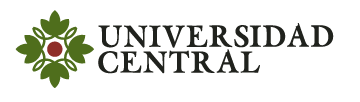 ANEXO 3FORMULARIO PARA PRESENTACIÓN DE PROYECTOS DE CREACIÓNA LA OCTAVA CONVOCATORIA INTERNAANEXO 3FORMULARIO PARA PRESENTACIÓN DE PROYECTOS DE CREACIÓNA LA OCTAVA CONVOCATORIA INTERNAANEXO 3FORMULARIO PARA PRESENTACIÓN DE PROYECTOS DE CREACIÓNA LA OCTAVA CONVOCATORIA INTERNAANEXO 3FORMULARIO PARA PRESENTACIÓN DE PROYECTOS DE CREACIÓNA LA OCTAVA CONVOCATORIA INTERNAANEXO 3FORMULARIO PARA PRESENTACIÓN DE PROYECTOS DE CREACIÓNA LA OCTAVA CONVOCATORIA INTERNAANEXO 3FORMULARIO PARA PRESENTACIÓN DE PROYECTOS DE CREACIÓNA LA OCTAVA CONVOCATORIA INTERNAANEXO 3FORMULARIO PARA PRESENTACIÓN DE PROYECTOS DE CREACIÓNA LA OCTAVA CONVOCATORIA INTERNAANEXO 3FORMULARIO PARA PRESENTACIÓN DE PROYECTOS DE CREACIÓNA LA OCTAVA CONVOCATORIA INTERNAANEXO 3FORMULARIO PARA PRESENTACIÓN DE PROYECTOS DE CREACIÓNA LA OCTAVA CONVOCATORIA INTERNAANEXO 3FORMULARIO PARA PRESENTACIÓN DE PROYECTOS DE CREACIÓNA LA OCTAVA CONVOCATORIA INTERNAANEXO 3FORMULARIO PARA PRESENTACIÓN DE PROYECTOS DE CREACIÓNA LA OCTAVA CONVOCATORIA INTERNAANEXO 3FORMULARIO PARA PRESENTACIÓN DE PROYECTOS DE CREACIÓNA LA OCTAVA CONVOCATORIA INTERNAANEXO 3FORMULARIO PARA PRESENTACIÓN DE PROYECTOS DE CREACIÓNA LA OCTAVA CONVOCATORIA INTERNAFECHAFECHAFECHAANEXO 3FORMULARIO PARA PRESENTACIÓN DE PROYECTOS DE CREACIÓNA LA OCTAVA CONVOCATORIA INTERNAANEXO 3FORMULARIO PARA PRESENTACIÓN DE PROYECTOS DE CREACIÓNA LA OCTAVA CONVOCATORIA INTERNAANEXO 3FORMULARIO PARA PRESENTACIÓN DE PROYECTOS DE CREACIÓNA LA OCTAVA CONVOCATORIA INTERNAANEXO 3FORMULARIO PARA PRESENTACIÓN DE PROYECTOS DE CREACIÓNA LA OCTAVA CONVOCATORIA INTERNAANEXO 3FORMULARIO PARA PRESENTACIÓN DE PROYECTOS DE CREACIÓNA LA OCTAVA CONVOCATORIA INTERNAANEXO 3FORMULARIO PARA PRESENTACIÓN DE PROYECTOS DE CREACIÓNA LA OCTAVA CONVOCATORIA INTERNAANEXO 3FORMULARIO PARA PRESENTACIÓN DE PROYECTOS DE CREACIÓNA LA OCTAVA CONVOCATORIA INTERNAANEXO 3FORMULARIO PARA PRESENTACIÓN DE PROYECTOS DE CREACIÓNA LA OCTAVA CONVOCATORIA INTERNAANEXO 3FORMULARIO PARA PRESENTACIÓN DE PROYECTOS DE CREACIÓNA LA OCTAVA CONVOCATORIA INTERNAANEXO 3FORMULARIO PARA PRESENTACIÓN DE PROYECTOS DE CREACIÓNA LA OCTAVA CONVOCATORIA INTERNAANEXO 3FORMULARIO PARA PRESENTACIÓN DE PROYECTOS DE CREACIÓNA LA OCTAVA CONVOCATORIA INTERNAANEXO 3FORMULARIO PARA PRESENTACIÓN DE PROYECTOS DE CREACIÓNA LA OCTAVA CONVOCATORIA INTERNAANEXO 3FORMULARIO PARA PRESENTACIÓN DE PROYECTOS DE CREACIÓNA LA OCTAVA CONVOCATORIA INTERNADDMMAAFICHA TÉCNICAFICHA TÉCNICAFICHA TÉCNICAFICHA TÉCNICAFICHA TÉCNICAFICHA TÉCNICAFICHA TÉCNICAFICHA TÉCNICAFICHA TÉCNICAFICHA TÉCNICAFICHA TÉCNICAFICHA TÉCNICAFICHA TÉCNICAFICHA TÉCNICAFICHA TÉCNICAFICHA TÉCNICAFICHA TÉCNICAFICHA TÉCNICAFICHA TÉCNICAFICHA TÉCNICAFICHA TÉCNICAFICHA TÉCNICAFICHA TÉCNICATÍTULO DEL PROYECTOTÍTULO DEL PROYECTOTÍTULO DEL PROYECTOTÍTULO DEL PROYECTOFASE FASE FASE FASE FASE FASE FASE FASE Fecha de InicioFecha de InicioFecha de InicioFecha de InicioFecha de FinalizaciónFecha de FinalizaciónFecha de FinalizaciónDuraciónDuraciónDuración xx  meses xx  mesesINFORMACIÓN DEL CREADOR RESPONSABLEINFORMACIÓN DEL CREADOR RESPONSABLEINFORMACIÓN DEL CREADOR RESPONSABLEINFORMACIÓN DEL CREADOR RESPONSABLEINFORMACIÓN DEL CREADOR RESPONSABLEINFORMACIÓN DEL CREADOR RESPONSABLEINFORMACIÓN DEL CREADOR RESPONSABLEINFORMACIÓN DEL CREADOR RESPONSABLEINFORMACIÓN DEL CREADOR RESPONSABLEINFORMACIÓN DEL CREADOR RESPONSABLEINFORMACIÓN DEL CREADOR RESPONSABLEINFORMACIÓN DEL CREADOR RESPONSABLEINFORMACIÓN DEL CREADOR RESPONSABLEINFORMACIÓN DEL CREADOR RESPONSABLEINFORMACIÓN DEL CREADOR RESPONSABLEINFORMACIÓN DEL CREADOR RESPONSABLEINFORMACIÓN DEL CREADOR RESPONSABLEINFORMACIÓN DEL CREADOR RESPONSABLEINFORMACIÓN DEL CREADOR RESPONSABLEINFORMACIÓN DEL CREADOR RESPONSABLEINFORMACIÓN DEL CREADOR RESPONSABLEINFORMACIÓN DEL CREADOR RESPONSABLEINFORMACIÓN DEL CREADOR RESPONSABLENombre del Responsable del ProyectoNombre del Responsable del ProyectoDocumento No.Documento No.Documento No.CategoríaCorreo ElectrónicoCorreo ElectrónicoTel. CelularTel. CelularTel. CelularTel. FijoExtensiónExtensiónPERSONAL DEL PROYECTO – NÓMINAPERSONAL DEL PROYECTO – NÓMINAPERSONAL DEL PROYECTO – NÓMINAPERSONAL DEL PROYECTO – NÓMINAPERSONAL DEL PROYECTO – NÓMINAPERSONAL DEL PROYECTO – NÓMINAPERSONAL DEL PROYECTO – NÓMINAPERSONAL DEL PROYECTO – NÓMINAPERSONAL DEL PROYECTO – NÓMINAPERSONAL DEL PROYECTO – NÓMINAPERSONAL DEL PROYECTO – NÓMINAPERSONAL DEL PROYECTO – NÓMINAPERSONAL DEL PROYECTO – NÓMINAPERSONAL DEL PROYECTO – NÓMINAPERSONAL DEL PROYECTO – NÓMINAPERSONAL DEL PROYECTO – NÓMINAPERSONAL DEL PROYECTO – NÓMINAPERSONAL DEL PROYECTO – NÓMINAPERSONAL DEL PROYECTO – NÓMINAPERSONAL DEL PROYECTO – NÓMINAPERSONAL DEL PROYECTO – NÓMINAPERSONAL DEL PROYECTO – NÓMINAPERSONAL DEL PROYECTO – NÓMINAC.C.Nombres y apellidosNombres y apellidosRolRolRolDepartamento AcadémicoDepartamento AcadémicoDepartamento AcadémicoGrupo de investigaciónGrupo de investigaciónGrupo de investigaciónCategoría en Carrera DocenteCategoría en Carrera DocenteEnlace CvLacEnlace CvLacEnlace CvLacFuncionesFuncionesFuncionesFuncionesHoras
SemanaHoras
SemanaPERSONAL DEL PROYECTO - HONORARIOSPERSONAL DEL PROYECTO - HONORARIOSPERSONAL DEL PROYECTO - HONORARIOSPERSONAL DEL PROYECTO - HONORARIOSPERSONAL DEL PROYECTO - HONORARIOSPERSONAL DEL PROYECTO - HONORARIOSPERSONAL DEL PROYECTO - HONORARIOSPERSONAL DEL PROYECTO - HONORARIOSPERSONAL DEL PROYECTO - HONORARIOSPERSONAL DEL PROYECTO - HONORARIOSPERSONAL DEL PROYECTO - HONORARIOSPERSONAL DEL PROYECTO - HONORARIOSPERSONAL DEL PROYECTO - HONORARIOSPERSONAL DEL PROYECTO - HONORARIOSPERSONAL DEL PROYECTO - HONORARIOSPERSONAL DEL PROYECTO - HONORARIOSPERSONAL DEL PROYECTO - HONORARIOSPERSONAL DEL PROYECTO - HONORARIOSPERSONAL DEL PROYECTO - HONORARIOSPERSONAL DEL PROYECTO - HONORARIOSPERSONAL DEL PROYECTO - HONORARIOSPERSONAL DEL PROYECTO - HONORARIOSPERSONAL DEL PROYECTO - HONORARIOSC.C.NombresNombresNombresNombresRolRolRolDepartamento Académico (Si Aplica)Departamento Académico (Si Aplica)Departamento Académico (Si Aplica)Nivel de FormaciónNivel de FormaciónNivel de FormaciónEnlace CvLacEnlace CvLacEnlace CvLacFuncionesFuncionesFuncionesFuncionesHoras
SemanaHoras
SemanaSÍNTESIS PROPUESTA DE PROYECTOSÍNTESIS PROPUESTA DE PROYECTOSÍNTESIS PROPUESTA DE PROYECTOSÍNTESIS PROPUESTA DE PROYECTOSÍNTESIS PROPUESTA DE PROYECTOSÍNTESIS PROPUESTA DE PROYECTOSÍNTESIS PROPUESTA DE PROYECTOSÍNTESIS PROPUESTA DE PROYECTOSÍNTESIS PROPUESTA DE PROYECTOSÍNTESIS PROPUESTA DE PROYECTOSÍNTESIS PROPUESTA DE PROYECTOSÍNTESIS PROPUESTA DE PROYECTOSÍNTESIS PROPUESTA DE PROYECTOSÍNTESIS PROPUESTA DE PROYECTOSÍNTESIS PROPUESTA DE PROYECTOSÍNTESIS PROPUESTA DE PROYECTOSÍNTESIS PROPUESTA DE PROYECTOSÍNTESIS PROPUESTA DE PROYECTOSÍNTESIS PROPUESTA DE PROYECTOSÍNTESIS PROPUESTA DE PROYECTOSÍNTESIS PROPUESTA DE PROYECTOSÍNTESIS PROPUESTA DE PROYECTOSÍNTESIS PROPUESTA DE PROYECTOResumen del Proyecto (Max. 400 palabras)Resumen del Proyecto (Max. 400 palabras)Resumen del Proyecto (Max. 400 palabras)Resumen del Proyecto (Max. 400 palabras)PERFIL DE LOS CREADORESPERFIL DE LOS CREADORESGrupo 1 (máximo 200 palabras)Línea del grupo con la que se articula el proyecto.Grupo 2 (máximo 200 palabras)Línea del grupo con la que se articula el proyecto..Grupo 3 (máximo 200 palabras)Línea del grupo con la que se articula el proyecto.INFORMACIÓN DEL PROYECTOINFORMACIÓN DEL PROYECTOINFORMACIÓN DEL PROYECTOINFORMACIÓN DEL PROYECTOINFORMACIÓN DEL PROYECTOINFORMACIÓN DEL PROYECTOINFORMACIÓN DEL PROYECTOINFORMACIÓN DEL PROYECTOINFORMACIÓN DEL PROYECTOINFORMACIÓN DEL PROYECTOINFORMACIÓN DEL PROYECTOINFORMACIÓN DEL PROYECTOINFORMACIÓN DEL PROYECTOINFORMACIÓN DEL PROYECTOINFORMACIÓN DEL PROYECTOINFORMACIÓN DEL PROYECTOINFORMACIÓN DEL PROYECTOINFORMACIÓN DEL PROYECTODescripción del objeto de la creación (Máx. 300 palabras)Descripción del objeto de la creación (Máx. 300 palabras)Descripción del objeto de la creación (Máx. 300 palabras)Descripción del objeto de la creación (Máx. 300 palabras)Descripción del objeto de la creación (Máx. 300 palabras)Descripción del objeto de la creación (Máx. 300 palabras)Descripción del objeto de la creación (Máx. 300 palabras)Descripción del objeto de la creación (Máx. 300 palabras)Descripción del objeto de la creación (Máx. 300 palabras)Descripción del objeto de la creación (Máx. 300 palabras)Descripción del objeto de la creación (Máx. 300 palabras)Descripción del objeto de la creación (Máx. 300 palabras)Descripción del objeto de la creación (Máx. 300 palabras)Descripción del objeto de la creación (Máx. 300 palabras)Descripción del objeto de la creación (Máx. 300 palabras)Descripción del objeto de la creación (Máx. 300 palabras)Descripción del objeto de la creación (Máx. 300 palabras)Descripción del objeto de la creación (Máx. 300 palabras)Propósito(s) de la creación (Máx. 150 palabras)Propósito(s) de la creación (Máx. 150 palabras)Propósito(s) de la creación (Máx. 150 palabras)Propósito(s) de la creación (Máx. 150 palabras)Propósito(s) de la creación (Máx. 150 palabras)Propósito(s) de la creación (Máx. 150 palabras)Propósito(s) de la creación (Máx. 150 palabras)Propósito(s) de la creación (Máx. 150 palabras)Propósito(s) de la creación (Máx. 150 palabras)Propósito(s) de la creación (Máx. 150 palabras)Propósito(s) de la creación (Máx. 150 palabras)Propósito(s) de la creación (Máx. 150 palabras)Propósito(s) de la creación (Máx. 150 palabras)Propósito(s) de la creación (Máx. 150 palabras)Propósito(s) de la creación (Máx. 150 palabras)Propósito(s) de la creación (Máx. 150 palabras)Propósito(s) de la creación (Máx. 150 palabras)Propósito(s) de la creación (Máx. 150 palabras)Objetivo del proyecto (Máx. 50 palabras)Objetivo del proyecto (Máx. 50 palabras)Objetivo del proyecto (Máx. 50 palabras)Objetivo del proyecto (Máx. 50 palabras)Objetivo del proyecto (Máx. 50 palabras)Objetivo del proyecto (Máx. 50 palabras)Objetivo del proyecto (Máx. 50 palabras)Objetivo del proyecto (Máx. 50 palabras)Objetivo del proyecto (Máx. 50 palabras)Objetivo del proyecto (Máx. 50 palabras)Objetivo del proyecto (Máx. 50 palabras)Objetivo del proyecto (Máx. 50 palabras)Objetivo del proyecto (Máx. 50 palabras)Objetivo del proyecto (Máx. 50 palabras)Objetivo del proyecto (Máx. 50 palabras)Objetivo del proyecto (Máx. 50 palabras)Objetivo del proyecto (Máx. 50 palabras)Objetivo del proyecto (Máx. 50 palabras)Fundamentación del proyecto (Máximo 2.000 palabras)Fundamentación del proyecto (Máximo 2.000 palabras)Fundamentación del proyecto (Máximo 2.000 palabras)Fundamentación del proyecto (Máximo 2.000 palabras)Fundamentación del proyecto (Máximo 2.000 palabras)Fundamentación del proyecto (Máximo 2.000 palabras)Fundamentación del proyecto (Máximo 2.000 palabras)Fundamentación del proyecto (Máximo 2.000 palabras)Fundamentación del proyecto (Máximo 2.000 palabras)Fundamentación del proyecto (Máximo 2.000 palabras)Fundamentación del proyecto (Máximo 2.000 palabras)Fundamentación del proyecto (Máximo 2.000 palabras)Fundamentación del proyecto (Máximo 2.000 palabras)Fundamentación del proyecto (Máximo 2.000 palabras)Fundamentación del proyecto (Máximo 2.000 palabras)Fundamentación del proyecto (Máximo 2.000 palabras)Fundamentación del proyecto (Máximo 2.000 palabras)Fundamentación del proyecto (Máximo 2.000 palabras)Referentes teóricos y/o estéticosReferentes teóricos y/o estéticosReferentes teóricos y/o estéticosDescriba brevemente el proceso de desarrollo del proyectoDescriba brevemente el proceso de desarrollo del proyectoDescriba brevemente el proceso de desarrollo del proyectoJustificación y pertinenciaJustificación y pertinenciaJustificación y pertinenciaArtísticaJustificación y pertinenciaJustificación y pertinenciaJustificación y pertinenciaAcadémica y pedagógicaÁreas Estratégicas de las FacultadesÁreas Estratégicas de las FacultadesÁreas Estratégicas de las FacultadesÁreas Estratégicas de las FacultadesÁreas Estratégicas de las FacultadesÁreas Estratégicas de las FacultadesÁreas Estratégicas de las FacultadesÁreas Estratégicas de las FacultadesÁreas Estratégicas de las FacultadesÁreas Estratégicas de las FacultadesÁreas Estratégicas de las FacultadesÁreas Estratégicas de las FacultadesMARQUE CON UNA (X)MARQUE CON UNA (X)MARQUE CON UNA (X)MARQUE CON UNA (X)MARQUE CON UNA (X)MARQUE CON UNA (X)Facultad de Ingeniería y Ciencias BásicasDesarrollo del pensamiento científico y tecnológico para el fortalecimiento de la ciencia y la ingeniería.Desarrollo del pensamiento científico y tecnológico para el fortalecimiento de la ciencia y la ingeniería.Desarrollo del pensamiento científico y tecnológico para el fortalecimiento de la ciencia y la ingeniería.Desarrollo del pensamiento científico y tecnológico para el fortalecimiento de la ciencia y la ingeniería.Desarrollo del pensamiento científico y tecnológico para el fortalecimiento de la ciencia y la ingeniería.Desarrollo del pensamiento científico y tecnológico para el fortalecimiento de la ciencia y la ingeniería.Desarrollo del pensamiento científico y tecnológico para el fortalecimiento de la ciencia y la ingeniería.Desarrollo del pensamiento científico y tecnológico para el fortalecimiento de la ciencia y la ingeniería.Desarrollo del pensamiento científico y tecnológico para el fortalecimiento de la ciencia y la ingeniería.Desarrollo del pensamiento científico y tecnológico para el fortalecimiento de la ciencia y la ingeniería.Desarrollo del pensamiento científico y tecnológico para el fortalecimiento de la ciencia y la ingeniería.Facultad de Ingeniería y Ciencias BásicasCiencia y tecnología para mejorar la calidad de los servicios de salud.Ciencia y tecnología para mejorar la calidad de los servicios de salud.Ciencia y tecnología para mejorar la calidad de los servicios de salud.Ciencia y tecnología para mejorar la calidad de los servicios de salud.Ciencia y tecnología para mejorar la calidad de los servicios de salud.Ciencia y tecnología para mejorar la calidad de los servicios de salud.Ciencia y tecnología para mejorar la calidad de los servicios de salud.Ciencia y tecnología para mejorar la calidad de los servicios de salud.Ciencia y tecnología para mejorar la calidad de los servicios de salud.Ciencia y tecnología para mejorar la calidad de los servicios de salud.Ciencia y tecnología para mejorar la calidad de los servicios de salud.Facultad de Ingeniería y Ciencias BásicasAgua y sistemas naturales para el desarrollo sostenible.Agua y sistemas naturales para el desarrollo sostenible.Agua y sistemas naturales para el desarrollo sostenible.Agua y sistemas naturales para el desarrollo sostenible.Agua y sistemas naturales para el desarrollo sostenible.Agua y sistemas naturales para el desarrollo sostenible.Agua y sistemas naturales para el desarrollo sostenible.Agua y sistemas naturales para el desarrollo sostenible.Agua y sistemas naturales para el desarrollo sostenible.Agua y sistemas naturales para el desarrollo sostenible.Agua y sistemas naturales para el desarrollo sostenible.Facultad de Ingeniería y Ciencias BásicasFortalecimiento del sector productivo para el desarrollo regional.Fortalecimiento del sector productivo para el desarrollo regional.Fortalecimiento del sector productivo para el desarrollo regional.Fortalecimiento del sector productivo para el desarrollo regional.Fortalecimiento del sector productivo para el desarrollo regional.Fortalecimiento del sector productivo para el desarrollo regional.Fortalecimiento del sector productivo para el desarrollo regional.Fortalecimiento del sector productivo para el desarrollo regional.Fortalecimiento del sector productivo para el desarrollo regional.Fortalecimiento del sector productivo para el desarrollo regional.Fortalecimiento del sector productivo para el desarrollo regional.Facultad de Ciencias Sociales, humanidades y arteViolencias y conflictos en Colombia.Violencias y conflictos en Colombia.Violencias y conflictos en Colombia.Violencias y conflictos en Colombia.Violencias y conflictos en Colombia.Violencias y conflictos en Colombia.Violencias y conflictos en Colombia.Violencias y conflictos en Colombia.Violencias y conflictos en Colombia.Violencias y conflictos en Colombia.Violencias y conflictos en Colombia.Facultad de Ciencias Sociales, humanidades y arteMemorias y Culturas.Memorias y Culturas.Memorias y Culturas.Memorias y Culturas.Memorias y Culturas.Memorias y Culturas.Memorias y Culturas.Memorias y Culturas.Memorias y Culturas.Memorias y Culturas.Memorias y Culturas.Facultad de Ciencias Sociales, humanidades y arteSubjetividades y Subjetivación.Subjetividades y Subjetivación.Subjetividades y Subjetivación.Subjetividades y Subjetivación.Subjetividades y Subjetivación.Subjetividades y Subjetivación.Subjetividades y Subjetivación.Subjetividades y Subjetivación.Subjetividades y Subjetivación.Subjetividades y Subjetivación.Subjetividades y Subjetivación.Facultad de Ciencias Sociales, humanidades y arteProcesos de Creación, Pensamiento y Conocimiento.Procesos de Creación, Pensamiento y Conocimiento.Procesos de Creación, Pensamiento y Conocimiento.Procesos de Creación, Pensamiento y Conocimiento.Procesos de Creación, Pensamiento y Conocimiento.Procesos de Creación, Pensamiento y Conocimiento.Procesos de Creación, Pensamiento y Conocimiento.Procesos de Creación, Pensamiento y Conocimiento.Procesos de Creación, Pensamiento y Conocimiento.Procesos de Creación, Pensamiento y Conocimiento.Procesos de Creación, Pensamiento y Conocimiento.Facultad de Ciencias Sociales, humanidades y arteMovimientos, Organizaciones Sociales y Territorios.Movimientos, Organizaciones Sociales y Territorios.Movimientos, Organizaciones Sociales y Territorios.Movimientos, Organizaciones Sociales y Territorios.Movimientos, Organizaciones Sociales y Territorios.Movimientos, Organizaciones Sociales y Territorios.Movimientos, Organizaciones Sociales y Territorios.Movimientos, Organizaciones Sociales y Territorios.Movimientos, Organizaciones Sociales y Territorios.Movimientos, Organizaciones Sociales y Territorios.Movimientos, Organizaciones Sociales y Territorios.Facultad de Ciencias Sociales, humanidades y arteSociedad del Conocimiento y de la ComunicaciónSociedad del Conocimiento y de la ComunicaciónSociedad del Conocimiento y de la ComunicaciónSociedad del Conocimiento y de la ComunicaciónSociedad del Conocimiento y de la ComunicaciónSociedad del Conocimiento y de la ComunicaciónSociedad del Conocimiento y de la ComunicaciónSociedad del Conocimiento y de la ComunicaciónSociedad del Conocimiento y de la ComunicaciónSociedad del Conocimiento y de la ComunicaciónSociedad del Conocimiento y de la ComunicaciónFacultad de Ciencias Administrativas, Económicas y ContablesDesarrollo y sostenibilidad en micro, pequeñas y medianas organizaciones.Desarrollo y sostenibilidad en micro, pequeñas y medianas organizaciones.Desarrollo y sostenibilidad en micro, pequeñas y medianas organizaciones.Desarrollo y sostenibilidad en micro, pequeñas y medianas organizaciones.Desarrollo y sostenibilidad en micro, pequeñas y medianas organizaciones.Desarrollo y sostenibilidad en micro, pequeñas y medianas organizaciones.Desarrollo y sostenibilidad en micro, pequeñas y medianas organizaciones.Desarrollo y sostenibilidad en micro, pequeñas y medianas organizaciones.Desarrollo y sostenibilidad en micro, pequeñas y medianas organizaciones.Desarrollo y sostenibilidad en micro, pequeñas y medianas organizaciones.Desarrollo y sostenibilidad en micro, pequeñas y medianas organizaciones.Facultad de Ciencias Administrativas, Económicas y ContablesGobernanza y desarrollo territorial con inclusión.Gobernanza y desarrollo territorial con inclusión.Gobernanza y desarrollo territorial con inclusión.Gobernanza y desarrollo territorial con inclusión.Gobernanza y desarrollo territorial con inclusión.Gobernanza y desarrollo territorial con inclusión.Gobernanza y desarrollo territorial con inclusión.Gobernanza y desarrollo territorial con inclusión.Gobernanza y desarrollo territorial con inclusión.Gobernanza y desarrollo territorial con inclusión.Gobernanza y desarrollo territorial con inclusión.Facultad de Ciencias Administrativas, Económicas y ContablesLo público: sociedad y ambiente en contextos de globalización.Lo público: sociedad y ambiente en contextos de globalización.Lo público: sociedad y ambiente en contextos de globalización.Lo público: sociedad y ambiente en contextos de globalización.Lo público: sociedad y ambiente en contextos de globalización.Lo público: sociedad y ambiente en contextos de globalización.Lo público: sociedad y ambiente en contextos de globalización.Lo público: sociedad y ambiente en contextos de globalización.Lo público: sociedad y ambiente en contextos de globalización.Lo público: sociedad y ambiente en contextos de globalización.Lo público: sociedad y ambiente en contextos de globalización.Facultad de Ciencias Administrativas, Económicas y ContablesPensamiento, ética y aprendizaje.Pensamiento, ética y aprendizaje.Pensamiento, ética y aprendizaje.Pensamiento, ética y aprendizaje.Pensamiento, ética y aprendizaje.Pensamiento, ética y aprendizaje.Pensamiento, ética y aprendizaje.Pensamiento, ética y aprendizaje.Pensamiento, ética y aprendizaje.Pensamiento, ética y aprendizaje.Pensamiento, ética y aprendizaje.Facultad de Ciencias Administrativas, Económicas y ContablesGestión del conocimiento y la tecnología para la creación de valor socialGestión del conocimiento y la tecnología para la creación de valor socialGestión del conocimiento y la tecnología para la creación de valor socialGestión del conocimiento y la tecnología para la creación de valor socialGestión del conocimiento y la tecnología para la creación de valor socialGestión del conocimiento y la tecnología para la creación de valor socialGestión del conocimiento y la tecnología para la creación de valor socialGestión del conocimiento y la tecnología para la creación de valor socialGestión del conocimiento y la tecnología para la creación de valor socialGestión del conocimiento y la tecnología para la creación de valor socialGestión del conocimiento y la tecnología para la creación de valor socialProgramas de Acción UniversitariaProgramas de Acción UniversitariaProgramas de Acción UniversitariaProgramas de Acción UniversitariaProgramas de Acción UniversitariaProgramas de Acción UniversitariaProgramas de Acción UniversitariaProgramas de Acción UniversitariaProgramas de Acción UniversitariaProgramas de Acción UniversitariaProgramas de Acción UniversitariaProgramas de Acción UniversitariaMARQUE CON UNA (X)MARQUE CON UNA (X)MARQUE CON UNA (X)MARQUE CON UNA (X)MARQUE CON UNA (X)MARQUE CON UNA (X)PRAUGestión Integral del TerritorioGestión Integral del TerritorioGestión Integral del TerritorioGestión Integral del TerritorioGestión Integral del TerritorioGestión Integral del TerritorioGestión Integral del TerritorioGestión Integral del TerritorioGestión Integral del TerritorioGestión Integral del TerritorioGestión Integral del TerritorioPRAUProductividad con Desarrollo HumanoProductividad con Desarrollo HumanoProductividad con Desarrollo HumanoProductividad con Desarrollo HumanoProductividad con Desarrollo HumanoProductividad con Desarrollo HumanoProductividad con Desarrollo HumanoProductividad con Desarrollo HumanoProductividad con Desarrollo HumanoProductividad con Desarrollo HumanoProductividad con Desarrollo HumanoPRAUReconstrucción de los Lazos Sociales y CulturalesReconstrucción de los Lazos Sociales y CulturalesReconstrucción de los Lazos Sociales y CulturalesReconstrucción de los Lazos Sociales y CulturalesReconstrucción de los Lazos Sociales y CulturalesReconstrucción de los Lazos Sociales y CulturalesReconstrucción de los Lazos Sociales y CulturalesReconstrucción de los Lazos Sociales y CulturalesReconstrucción de los Lazos Sociales y CulturalesReconstrucción de los Lazos Sociales y CulturalesReconstrucción de los Lazos Sociales y CulturalesPertinencia de la investigación en relación a los Programas de Investigación de las Facultades y sus áreas o ejes estratégicos de investigaciónPertinencia de la investigación en relación a los Programas de Investigación de las Facultades y sus áreas o ejes estratégicos de investigaciónPertinencia de la investigación en relación a los Programas de Investigación de las Facultades y sus áreas o ejes estratégicos de investigaciónPertinencia de la investigación en relación a los Programas de Investigación de las Facultades y sus áreas o ejes estratégicos de investigaciónPertinencia de la investigación en relación a los Programas de Investigación de las Facultades y sus áreas o ejes estratégicos de investigaciónPertinencia de la investigación en relación a los Programas de Investigación de las Facultades y sus áreas o ejes estratégicos de investigaciónPertinencia de la investigación en relación a los Programas de Investigación de las Facultades y sus áreas o ejes estratégicos de investigaciónPertinencia de la investigación en relación a los Programas de Investigación de las Facultades y sus áreas o ejes estratégicos de investigaciónPertinencia de la investigación en relación a los Programas de Investigación de las Facultades y sus áreas o ejes estratégicos de investigaciónPertinencia de la investigación en relación a los Programas de Investigación de las Facultades y sus áreas o ejes estratégicos de investigaciónPertinencia de la investigación en relación a los Programas de Investigación de las Facultades y sus áreas o ejes estratégicos de investigaciónPertinencia de la investigación en relación a los Programas de Investigación de las Facultades y sus áreas o ejes estratégicos de investigaciónPertinencia de la investigación en relación a los Programas de Investigación de las Facultades y sus áreas o ejes estratégicos de investigaciónPertinencia de la investigación en relación a los Programas de Investigación de las Facultades y sus áreas o ejes estratégicos de investigaciónPertinencia de la investigación en relación a los Programas de Investigación de las Facultades y sus áreas o ejes estratégicos de investigaciónPertinencia de la investigación en relación a los Programas de Investigación de las Facultades y sus áreas o ejes estratégicos de investigaciónPertinencia de la investigación en relación a los Programas de Investigación de las Facultades y sus áreas o ejes estratégicos de investigaciónPertinencia de la investigación en relación a los Programas de Investigación de las Facultades y sus áreas o ejes estratégicos de investigaciónConcordancia de las líneas de investigación de los grupos con las líneas de profundización de los programas académicos.Concordancia de las líneas de investigación de los grupos con las líneas de profundización de los programas académicos.Concordancia de las líneas de investigación de los grupos con las líneas de profundización de los programas académicos.Concordancia de las líneas de investigación de los grupos con las líneas de profundización de los programas académicos.Concordancia de las líneas de investigación de los grupos con las líneas de profundización de los programas académicos.Concordancia de las líneas de investigación de los grupos con las líneas de profundización de los programas académicos.Concordancia de las líneas de investigación de los grupos con las líneas de profundización de los programas académicos.Concordancia de las líneas de investigación de los grupos con las líneas de profundización de los programas académicos.Concordancia de las líneas de investigación de los grupos con las líneas de profundización de los programas académicos.Concordancia de las líneas de investigación de los grupos con las líneas de profundización de los programas académicos.Concordancia de las líneas de investigación de los grupos con las líneas de profundización de los programas académicos.Concordancia de las líneas de investigación de los grupos con las líneas de profundización de los programas académicos.Concordancia de las líneas de investigación de los grupos con las líneas de profundización de los programas académicos.Concordancia de las líneas de investigación de los grupos con las líneas de profundización de los programas académicos.Concordancia de las líneas de investigación de los grupos con las líneas de profundización de los programas académicos.Concordancia de las líneas de investigación de los grupos con las líneas de profundización de los programas académicos.Concordancia de las líneas de investigación de los grupos con las líneas de profundización de los programas académicos.Concordancia de las líneas de investigación de los grupos con las líneas de profundización de los programas académicos.Articulación con la Interacción SocialArticulación con la Interacción SocialArticulación con la Interacción SocialArticulación con la Interacción SocialArticulación con la Interacción SocialArticulación con la Interacción SocialArticulación con la Interacción SocialArticulación con la Interacción SocialArticulación con la Interacción SocialArticulación con la Interacción SocialArticulación con la Interacción SocialArticulación con la Interacción SocialArticulación con la Interacción SocialArticulación con la Interacción SocialArticulación con la Interacción SocialArticulación con la Interacción SocialArticulación con la Interacción SocialArticulación con la Interacción SocialPRODUCCIÓN ARTÍSTICA DERIVADA DEL PROYECTOPRODUCCIÓN ARTÍSTICA DERIVADA DEL PROYECTOPRODUCCIÓN ARTÍSTICA DERIVADA DEL PROYECTOPRODUCCIÓN ARTÍSTICA DERIVADA DEL PROYECTOPRODUCCIÓN ARTÍSTICA DERIVADA DEL PROYECTOPRODUCCIÓN ARTÍSTICA DERIVADA DEL PROYECTOPRODUCTOS ESPERADOS PRODUCTOS ESPERADOS PRODUCTOS ESPERADOS PRODUCTOS ESPERADOS PRODUCTOS ESPERADOS PRODUCTOS ESPERADOS Tipo de ProductoSubtipo de ProductoSubtipo de ProductoCantidadResponsableBreve Descripción (20 palabras)GESTIÓN Y PRODUCCIÓN (Máximo 3000 palabras)GESTIÓN Y PRODUCCIÓN (Máximo 3000 palabras)GESTIÓN Y PRODUCCIÓN (Máximo 3000 palabras)GESTIÓN Y PRODUCCIÓN (Máximo 3000 palabras)GESTIÓN Y PRODUCCIÓN (Máximo 3000 palabras)GESTIÓN Y PRODUCCIÓN (Máximo 3000 palabras)Estrategias de divulgación y socialización de las obras (70 palabras)Estrategias de divulgación y socialización de las obras (70 palabras)Identificación de mercados para la creación propia de instancias académicas (50 palabras)Identificación de mercados para la creación propia de instancias académicas (50 palabras)CRONOGRAMACRONOGRAMACRONOGRAMACRONOGRAMACRONOGRAMACRONOGRAMACRONOGRAMACRONOGRAMACRONOGRAMACRONOGRAMACRONOGRAMACRONOGRAMACRONOGRAMACRONOGRAMACRONOGRAMACRONOGRAMACRONOGRAMACRONOGRAMACRONOGRAMACRONOGRAMACRONOGRAMACRONOGRAMACRONOGRAMACRONOGRAMACRONOGRAMACRONOGRAMACRONOGRAMACRONOGRAMACRONOGRAMACRONOGRAMACRONOGRAMACRONOGRAMACRONOGRAMACRONOGRAMACRONOGRAMACRONOGRAMACRONOGRAMACRONOGRAMACRONOGRAMACRONOGRAMACRONOGRAMACRONOGRAMACRONOGRAMACRONOGRAMAFASEACTIVIDADCRONOGRAMACRONOGRAMACRONOGRAMACRONOGRAMACRONOGRAMACRONOGRAMACRONOGRAMACRONOGRAMACRONOGRAMACRONOGRAMACRONOGRAMACRONOGRAMACRONOGRAMACRONOGRAMACRONOGRAMACRONOGRAMACRONOGRAMACRONOGRAMACRONOGRAMACRONOGRAMACRONOGRAMACRONOGRAMACRONOGRAMACRONOGRAMACRONOGRAMACRONOGRAMACRONOGRAMACRONOGRAMACRONOGRAMACRONOGRAMACRONOGRAMACRONOGRAMACRONOGRAMACRONOGRAMACRONOGRAMACRONOGRAMACRONOGRAMACRONOGRAMACRONOGRAMACRONOGRAMACRONOGRAMACRONOGRAMAFASEACTIVIDADEneroEneroFebreroFebreroFebreroFebreroMarzoMarzoMarzoMarzoAbrilAbrilAbrilAbrilMayoMayoMayoMayoJunioJunioJunioJunioJulioJulioJulioJulioAgostoAgostoAgostoAgostoSeptiembreSeptiembreSeptiembreSeptiembreOctubreOctubreOctubreOctubreNoviembreNoviembreNoviembreNoviembreFASEACTIVIDAD121234123412341234123412341234123412341234PRESUPUESTOPRESUPUESTOPRESUPUESTOPRESUPUESTOPRESUPUESTOPRESUPUESTOPRESUPUESTOPRESUPUESTOPRESUPUESTOPRESUPUESTOPRESUPUESTOPRESUPUESTOPRESUPUESTOPRESUPUESTOPRESUPUESTOPRESUPUESTOPRESUPUESTOPRESUPUESTOPRESUPUESTOPRESUPUESTOPRESUPUESTOPRESUPUESTOPRESUPUESTOPRESUPUESTOPRESUPUESTOPRESUPUESTOPRESUPUESTOPRESUPUESTOPRESUPUESTOPRESUPUESTOPRESUPUESTOPRESUPUESTOPRESUPUESTOPRESUPUESTOPRESUPUESTOPRESUPUESTOPRESUPUESTOPRESUPUESTOPRESUPUESTOPRESUPUESTOPRESUPUESTOPRESUPUESTOPRESUPUESTOPRESUPUESTOSE DILIGENCIAN EN FORMATO ANEXOS A LA PROPUESTASE DILIGENCIAN EN FORMATO ANEXOS A LA PROPUESTASE DILIGENCIAN EN FORMATO ANEXOS A LA PROPUESTASE DILIGENCIAN EN FORMATO ANEXOS A LA PROPUESTASE DILIGENCIAN EN FORMATO ANEXOS A LA PROPUESTASE DILIGENCIAN EN FORMATO ANEXOS A LA PROPUESTASE DILIGENCIAN EN FORMATO ANEXOS A LA PROPUESTASE DILIGENCIAN EN FORMATO ANEXOS A LA PROPUESTASE DILIGENCIAN EN FORMATO ANEXOS A LA PROPUESTASE DILIGENCIAN EN FORMATO ANEXOS A LA PROPUESTASE DILIGENCIAN EN FORMATO ANEXOS A LA PROPUESTASE DILIGENCIAN EN FORMATO ANEXOS A LA PROPUESTASE DILIGENCIAN EN FORMATO ANEXOS A LA PROPUESTASE DILIGENCIAN EN FORMATO ANEXOS A LA PROPUESTASE DILIGENCIAN EN FORMATO ANEXOS A LA PROPUESTASE DILIGENCIAN EN FORMATO ANEXOS A LA PROPUESTASE DILIGENCIAN EN FORMATO ANEXOS A LA PROPUESTASE DILIGENCIAN EN FORMATO ANEXOS A LA PROPUESTASE DILIGENCIAN EN FORMATO ANEXOS A LA PROPUESTASE DILIGENCIAN EN FORMATO ANEXOS A LA PROPUESTASE DILIGENCIAN EN FORMATO ANEXOS A LA PROPUESTASE DILIGENCIAN EN FORMATO ANEXOS A LA PROPUESTASE DILIGENCIAN EN FORMATO ANEXOS A LA PROPUESTASE DILIGENCIAN EN FORMATO ANEXOS A LA PROPUESTASE DILIGENCIAN EN FORMATO ANEXOS A LA PROPUESTASE DILIGENCIAN EN FORMATO ANEXOS A LA PROPUESTASE DILIGENCIAN EN FORMATO ANEXOS A LA PROPUESTASE DILIGENCIAN EN FORMATO ANEXOS A LA PROPUESTASE DILIGENCIAN EN FORMATO ANEXOS A LA PROPUESTASE DILIGENCIAN EN FORMATO ANEXOS A LA PROPUESTASE DILIGENCIAN EN FORMATO ANEXOS A LA PROPUESTASE DILIGENCIAN EN FORMATO ANEXOS A LA PROPUESTASE DILIGENCIAN EN FORMATO ANEXOS A LA PROPUESTASE DILIGENCIAN EN FORMATO ANEXOS A LA PROPUESTASE DILIGENCIAN EN FORMATO ANEXOS A LA PROPUESTASE DILIGENCIAN EN FORMATO ANEXOS A LA PROPUESTASE DILIGENCIAN EN FORMATO ANEXOS A LA PROPUESTASE DILIGENCIAN EN FORMATO ANEXOS A LA PROPUESTASE DILIGENCIAN EN FORMATO ANEXOS A LA PROPUESTASE DILIGENCIAN EN FORMATO ANEXOS A LA PROPUESTASE DILIGENCIAN EN FORMATO ANEXOS A LA PROPUESTASE DILIGENCIAN EN FORMATO ANEXOS A LA PROPUESTASE DILIGENCIAN EN FORMATO ANEXOS A LA PROPUESTASE DILIGENCIAN EN FORMATO ANEXOS A LA PROPUESTAREFERENCIASFUENTES E INFLUENCIASXXYYBIBLIOGRAFÍAXXYY